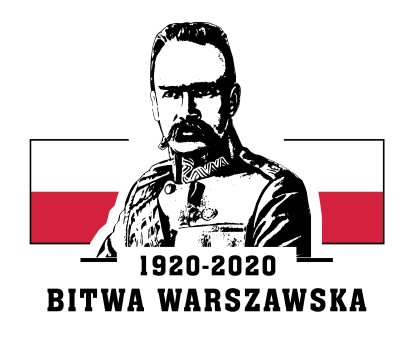 Zgierz, dnia 23 lipca 2020 r. DO WYKONAWCÓWDotyczy: poprawy omyłki pisarskiej w załączniku nr 2 - formularzu ofertowym 
	      - sygn. 56/ZP/20Zamawiający, 31.Wojskowy Oddział Gospodarczy z siedzibą w Zgierzu przy 
ul. Konstantynowskiej 85, informuje o poprawieniu omyłki pisarskiej w formularzu ofertowym – załączniku nr 2 do SIWZ w postępowaniu o udzielenie zamówienia publicznego prowadzonego w trybie przetargu nieograniczonego na: obsługę kompleksów wojskowych w zakresie konserwacji instalacji elektrycznej oraz obsługi Systemów ElektroenergetycznychZmianie ulega zapis w zadaniu nr 1 i 2 dotyczący łącznej ilości miesięcy, tj. było:powinno być:W związku z powyższym zmianie ulega termin składania ofert z dnia 24 lipca 2020 r. 
godz. 10:15, termin otwarcia z dnia 24 lipca 2020 r. godz. 11:15,na dzień:termin składania ofert dnia 29 lipca 2020 r. godz. 10:15, termin otwarcia dnia 
29 lipca 2020 r. godz. 11:15.Załącznik nr 2 do SIWZ (formularz ofertowy) znajduje się poniżej.KOMENDANTwz. ppłk Sławomir JĘDRZEJEWSKIE. ADAMKIEWICZ /SZP/ 261 442 09823.07.2020 r.2712 B5l.p.Ilość miesięcyobsługiRazem za 
1 miesiącnettoRazem za 
1 miesiącbruttoRazem za 
24 miesięcynettoStawka VATRazem za 
24 miesięcy bruttol.p.Ilość miesięcyobsługiRazem za 
1 miesiącnettoRazem za 
1 miesiącbruttoRazem za 
12 miesięcynettoStawka VATRazem za 
12 miesięcy brutto